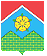 АДМИНИСТРАЦИЯПОСЕЛЕНИЯ МОСКОВСКИЙПОСТАНОВЛЕНИЕОб организации и проведении инвентаризации защитных сооружений гражданской обороны на территории поселения Московский В целях организации и обеспечения проведения инвентаризации защитных сооружений гражданской обороны, расположенных на территории поселения Московский, анализа фактического состояния фонда защитных сооружений гражданской обороны, подготовки предложений по сохранению и повышению готовности защитных сооружений гражданской обороны, обеспечению населения средствами коллективной защиты, в соответствии с Методическими рекомендациями по проведению инвентаризации защитных сооружений гражданской обороны в Российской Федерации в 2018 году, утвержденными Министром по чрезвычайным ситуациям Российской Федерации 30.05.2018 № 2-4-71-11-11, приказом префектуры Троицкого и Новомосковского административных округов города Москвы от 12.07.2018 № 26-ПП «Об организации и проведении инвентаризации защитных сооружений гражданской обороны на территории внутригородских муниципальных образований Троицкого и Новомосковского административных округов города Москвы, и в организациях, расположенных на территории Троицкого и Новомосковского административных округов города Москвы», администрация  поселения Московский постановляет:            1. Провести инвентаризацию защитных сооружений гражданской обороны на территории поселения Московский.            2. Создать и утвердить состав комиссии по проведению инвентаризации защитных сооружений гражданской обороны на территории поселения Московский (приложение).            3. Комиссии:3.1. в своей работе руководствоваться типовым Положением о Районной комиссии по проведению инвентаризации защитных сооружений гражданской обороны на территории городских округов и поселений Троицкого и Новомосковского административных округов города Москвы, утвержденного приказом префектуры Троицкого и Новомосковского административных округов города Москвы от 12.07.2018 № 26-ПП;3.2. в срок до 15.09.2018 провести мероприятия по инвентаризации защитных сооружений гражданской обороны с составлением и утверждением актов инвентаризации, оценки содержания и использования по каждому защитному сооружению гражданской обороны и представить их в Территориальную подкомиссию Троицкого и Новомосковского административных округов города Москвы.   4. Настоящее постановление вступает в силу со дня издания.            5.  Опубликовать настоящее постановление в «Вестнике Совета депутатов и администрации поселения Московский» и разместить на официальном сайте администрации поселения Московский.            6. Контроль за исполнением настоящего постановления возложить на заместителя главы администрации поселения Московский А.В. Николаева.           Глава администрации                                                                                          Д.А. АндрецоваПриложение 
к постановлению администрации
 поселения Московскийот 09.08.2018 № 22                               СОСТАВ
комиссии по проведению инвентаризации защитных сооружений гражданской обороны на территории поселения Московский09.08.2018№22Председатель комиссии:Николаев Артур Викторович-заместитель главы администрации поселения МосковскийЗаместитель председателя комиссии:Тетерев Антов Валерьевич                                   -начальник отдела территориальной безопасности и гражданской обороны администрации поселения МосковскийСекретарь комиссии:Крылова Екатерина Владимировна-главный специалист администрации поселения МосковскийЧлены комиссии:Волков Дмитрий БорисовичОсипов Дмитрий ВладимировичКорнилова Снежана Павловна---начальник отдела градостроительной деятельности администрации поселения Московскийначальник отдела имущественных отношений администрации поселения Московскийначальник отдела по вопросам потребительского рынка администрации поселения МосковскийАнтошкин Владимир Иванович   - начальник отдела эксплуатации жилищного фонда и взаимодействия с управляющими организациями администрации поселения МосковскийДепутат Совета депутатов поселения Московский-по согласованиюПредставитель прокуратуры НАО г. МосквыПредставитель префектуры ТиНАО г. МосквыПредставитель Управления городским имуществом в ТиНАО г. Москвы---по согласованиюпо согласованиюпо согласованиюПредставитель1 РОНПР Управления по ТиНАО Главного управления МЧС России по г. МосквеПредставитель Управления по ТиНАО ГУ МЧС России по г. МосквыПредставитель Управления по ТиНАО Департамента по делам гражданской оборон, чрезвычайным ситуациям и пожарной безопасности г. Москвы --- по согласованиюпо согласованиюпо согласованиюРуководитель управляющей организации-по согласованию